ЗаданиеОтветСопоставьте название фигуры и номер четырёхугольника:Выберите верные утверждения:1. Существует квадрат, который не является прямоугольником. 2. В любом прямоугольнике диагонали взаимно перпендикулярны. 3. У любой трапеции боковые стороны равны. 4. Если сумма трех углов выпуклого четырехугольника равна 200°, то его четвертый угол равен 160°.5. Если один из углов параллелограмма равен 60°, то противоположный ему угол равен 120°. 6. Если в четырехугольнике две противоположные стороны равны, то этот четырехугольник — параллелограмм. 7. Если в параллелограмме диагонали равны и перпендикулярны, то этот параллелограмм — квадрат. Сопоставьте формулы нахождения площади четырёхугольников:1) S = a22) S = ah3) S =  4) S = ab5) S = ½ d1d2Задание №1 Сумма двух углов равнобедренной трапеции равна 140°. Найдите больший угол трапеции. 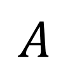 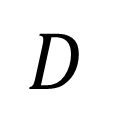 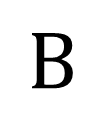 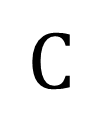 Задание №2 В равнобедренной трапеции известны высота, меньшее основание и угол при основании. Найдите большее основание. 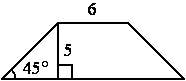 Задание №3 Сторона ромба равна 9, а расстояние от центра ромба до неё равно 1. Найдите площадь ромба.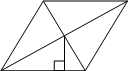 Задание №4 Углы выпуклого четырехугольника относятся как 1:2:3:4. Найдите меньший угол. Ответ дайте в градусах.Задание №5 Биссектриса угла A параллелограмма ABCD пересекает сторону BC в точке K. Найдите периметр параллелограмма, если BK = 7, CK = 12.Задание №6 Боковая сторона трапеции равна 5, а один из прилегающих к ней углов равен 30°. Найдите площадь трапеции, если её основания равны 3 и 9.